Dynamic, accomplished, and results-oriented Logistics and Supply Chain Management Professional with 12+ years of progressive experience with driving positive bottom-line results and achieving desirable outcomes. Highly accomplished in warehousing and logistics management ability to build and maintain relationships. Leadership experience includes participation in the training, performance evaluation, and professional development for direct and indirect reports. Highly skilled in building and developing leadership teams, led change, and achieved turnaround. Experienced in distribution, and trucking, international / domestic, port, flatbed, and containers; ability to provide solutions through management personnel.Areas of ExpertiseProfessional ExperienceNIGERIAN BOTTLING COMPANY LIMITED, Coca-Cola Kaduna Plant 	2011 – Present Warehouse OfficerCome across with warehouse operational standard contributing warehouse information to strategic plans and reviews implementing production, productivity, quality, and customer-service standards by resolving problems and identifying warehouse system improvement. Execute all hands on warehouse and data processing activities to achieve business goals and objectives. Review weekly & monthly business losses, by vetting and analysis of operational expenses (OPEX).Key Accomplishments:Ensure optimal stocks of material maintain at all time for efficient production and optimal stock preserving of finished products to satisfy market demand.Liaise with fleet unit daily to ensure that the fleet is at an acceptable level of availability and reliability of stock level.Supervise daily administration of both human and material resources of the department to ensure minimum losses and warehouse operational activities.NIGERIAN BOTTLING COMPANY LIMITED, Minna Distribution Center 	2008 – 2010Depot OfficerOrganized the storage and distribution of goods by ensuring that the trucks are clean in a presentable condition that conform to the company image. Maintained a proper level of discipline and adhering to employee relation’s procedure. Managed stock level & trigger stock movement by generating replenishment  order.Key Accomplishments:Analyzed data to monitor performance and planned improvement to increase demand.Confirmed effective warehouse productivity measure & minimum shipment turnaround time (TAT).Ensured daily dispatching is completed by deliverymen and reconciliation is completed properly on daily basis.NIGERIAN BOTTLING COMPANY LIMITED, Zaria Distribution Center 	2005 – 2008 Depot Delivery Process OfficerConfirmed real time truck arrival and registration for load processing. Updated shipment completion and printing of relevant document.Key Accomplishments:Key developer of accurate reconciliation and posting to check in and inbound delivery good receipt.Contributed to organization by ensuring timely and accurate posting of production confirmation on storage bin.Examined completeness and scanning of all source documents (invoices, load sheet, and employee drink age).Resume Continued on Page 2KEHINDE KOLAWOLE IBRAHIM 	Resume, Page 2NIGERIAN BOTTLING COMPANY LIMITED,		2003 – 2005Warehouse AssistanceReceived, moved, checked and stored incoming goods. Selected space for storage of goods to be placed in the designated areas.Key Accomplishments:Checked and inspected received goods as well as confirming accurate quantity, types, and acceptable quality.Made sure that all inventory processes are completed on the same day by maintaining and serving warehouse tool, machinery and truck.Accurately updated all data into system for preparing delivery for deriver.Education & TrainingCertified Logistics Professional, 2015 – On goingCanadian Institute of Traffic & Transportation, TorontoPostgraduate Diploma in Supply Chain & Logistic Management, 2015Westford School of Management, UAEProfessional Postgraduate Diploma in Strategic ManagementInt’l Academy of Management Center for British Educational & CultureProfessional Certificate in Marketing  Advance Certificate in MarketingKaduna Polytechnic, Kaduna StateSenior Secondary School Certificate, (GCE)SAP WAVE-2 VALIDATION LOGISTICS PROCESSPersonal DetailsDate of Birth: July 27TH, 1978 • Sex: Male • Nationality: NigerianFirst Name of Application CV No: 1669344Whatsapp Mobile: +971504753686 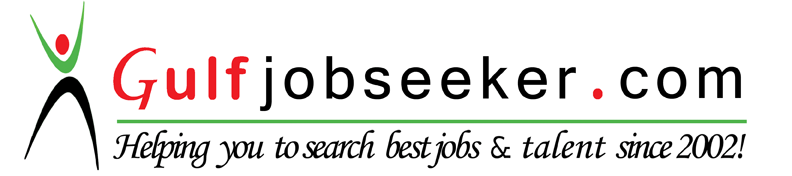 Warehouse ManagementDistribution ProficiencyWarehouse AdministrativeStock ControlPerformance ManagementHealth & SafetySupply Chain ProcessOperational EfficienciesLogistics ManagementProcess ImprovementCorel DrawMS Office